Úkoly 9. – 13. 11. 2020      7.A – RJ     Здравствуйте, вот ваши следующие задачи.Учебник - Učebnice str. 23 cv. 4.5.a,b  Opakuj, nauč se číst                                   str.23 – мы считаем -  počítáme do 10                                   str. 24 – cv. 4.6. opakujeme pozdravy                                                   cv. 4.7. přečíst naučit se                                   str. 28 –  новые слова - nová slovíčka, zelený rámeček zapsat do sešitu a zapamatovat si!!!Рабочая тетрадь -  Pracovní sešit str. 12, 13, 14, 15  píšeme azbuku, naučit se                                       Приятный день   A. Cieslová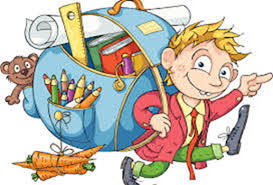 